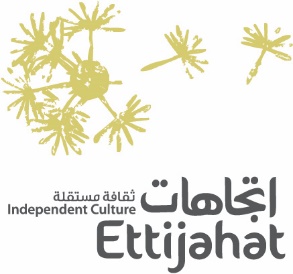 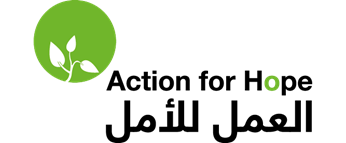 يحيا الفن مبادرة استثنائية لدعم ممارسي الفنون في المنطقة العربيةاستمارة التقدم- يرجى قراءة ملف الأسئلة الشائعة المرفق قبل ملء الاستمارة، تحتاج قراءة الملف إلى عشر دقائق! -  ترسل الاستمارة بعد ملئها وتوقيعها إلى أحد العنوانين التاليين:للتقدم إلى دعم الرعاية الصحية: artlives@ettijahat.orgللتقدم إلى دعم نفقات الحياة اليومية: artlives@act4hope.org- يمكنكم التأكد من استلامنا الاستمارة حين يصلكم إشعار استلام الكتروني. في حال عدم استلامكم للإشعار يرجى إعادة الإرسال من جديد.القسم الأول - المعلومات الشخصيةالقسم الثاني – نوع الدعم المطلوب  يرجى تحديد نوع الدعم المطلوب واختيار نوعٍ واحدٍ فقط        دعم الرعاية الصحية       دعم نفقات الحياة اليوميةأولاً - دعم الرعاية الصحية يملاً هذا القسم من قبل المتقدمين إلى طلب دعم الرعاية الصحية فقط هل لديكم أي مشكلات صحية تعانون منها أنتم و/أو من تقومون بإعالتهم؟ وهل لديكم تأميناً صحياً أو أي شكل من أشكال الدعم الصحي؟ في حال الإجابة بنعم يرجى توضيح ما تحتاجون إلى توفره، دون ذكر أي تفاصيل شخصية (400 كلمة بحد أقصى) هل تكبدتم أي خسائر مالية بسبب تأثيرات انتشار وباء الكورونا؟ يرجى تحديد التأثيرات المباشرة عليكم لهذا العام وللعام القادم وإرقاف أي وثائق داعمة في حال توفرها (400 كلمة بحدٍ أقصى)   كيف ستقومون باستخدام دعم يحيا الفن، يرجى ذكر أهم البنود دون ذكر أي تفاصيل شخصية؟ (300 كلمة بحدٍ أقصى)   هل من نقاط أخرى ترغبون بذكرها؟ هذا البند اخيتاري (200 كلمة بحدٍ أقصى) ثانياً- دعم نفقات الحياة اليوميةيملأ هذا القسم من قبل المتقدمين إلى طلب دعم نفقات الحياة اليومية فقط ما هي أهم تحديات المعيشة الحالية وهل أنتم مسؤولون عن إعالة أشخاص آخرين (الأجار، تكاليف الدراسة، استحقاقات وقروض مالية، مصاريف يومية) (400 كلمة بحد أقصى) هل تكبدتم أي خسائر مالية بسبب تأثيرات انتشار وباء الكورونا؟ يرجى تحديد التأثيرات المباشرة عليكم لهذا العام وللعام القادم (400 كلمة بحدٍ أقصى)   كيف ستقومون باستخدام دعم يحيا الفن، يرجى ذكر أهم البنود؟ (300 كلمة بحدٍ أقصى)   هل من نقاط أخرى ترغبون بذكرها؟ هذا البند اخيتاري (200 كلمة بحدٍ أقصى) الخصوصية: سوف نحافظ على سرية الأسماء وبيانات الطلبات وأي معلومات شخصية للمتقدمين والحائزين على الدعم، احتراماً لحق الأفراد في الخصوصية. - هل ترغبون في المستقبل أن تساهموا مالياً بدعم فنانين آخرين، في حال كانت أحوالكم المالية تسمح بذلك؟ (إجابتكم لا تؤثر على قرار الدعم):    نعم           لا  الاسم:التاريخ: التوقيع:الاسم الكامل باللغة العربيةالاسم الكامل باللغة الإنجليزية وكما يذكر رسمياً في جواز السفرتاريخ الميلادالجنس (أنثى/ ذكر/ آخر/ أفضل عدم التحديد)الجنسية/ الجنسياتمكان الإقامة: رقم أو اسم البناء، الشارع، المدينة، البلدالوضع الاجتماعيهل أنتم مسؤولون عن إعالة أحدٍ ما؟ في حال الإجابة بنعم، يرجى تحديد صلتكم بهم وعددهم وأعمارهم. البريد الإلكترونيرقم الموبايلهل تعملون أم تدرسون؟ يرجى تحديد الوضع الحاليما هو مدخولكم السنوي في عالم 2019 ( بالدولار الأمريكي)؟  هذا السؤال اختياري هل لديكم أي مشكلات قانونية؟ يرجى التحديدكيف عرفتم عن مبادرة يحيا الفن؟يرجى كتابة نبذة مهنية لا تزيد عن 300 كلمة تذكرون فيها نوع مهنتكم الفنية وأهم الأعمال التي شاركتم فيها